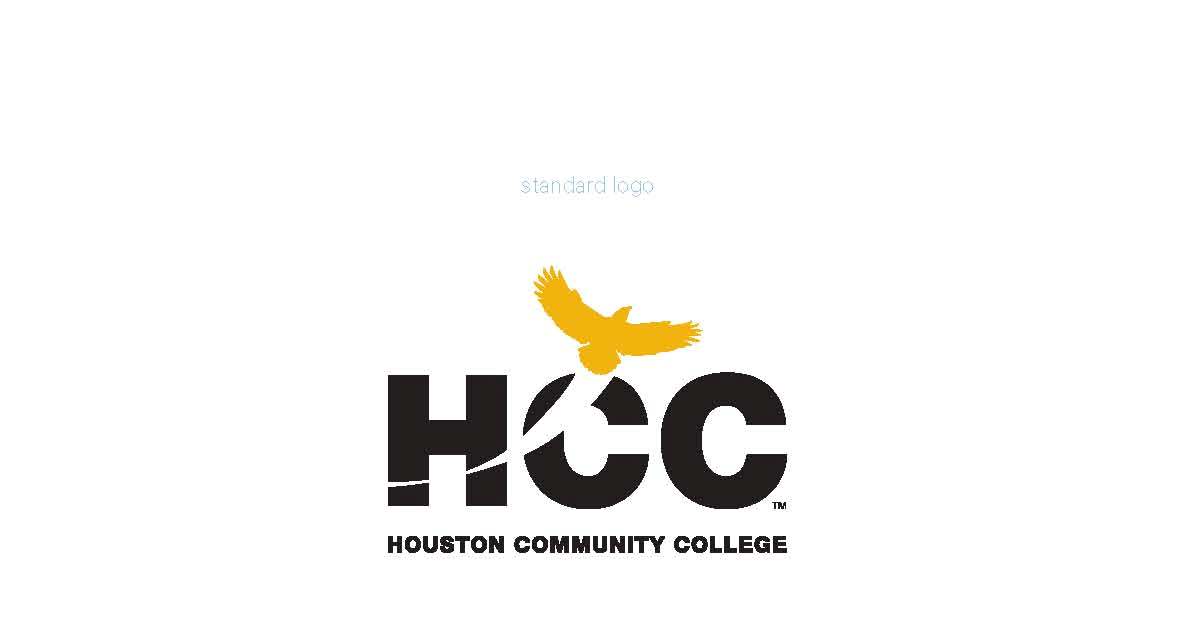 Course SyllabusLearning FrameworkEDUC 1300Notes:Semester with Course Reference Number (CRN)Semester with Course Reference Number (CRN)Semester with Course Reference Number (CRN)139191391913919Instructor contact information (phone number and email address)FacebookInstructor contact information (phone number and email address)FacebookInstructor contact information (phone number and email address)Facebook  Professor K’s Corner  Professor K’s Corner  Professor K’s CornerOffice Location and HoursOffice Location and HoursOffice Location and HoursCourse Location/TimesCourse Location/TimesCourse Location/TimesCourse Semester Credit Hours (SCH) (lecture, lab) If applicableCourse Semester Credit Hours (SCH) (lecture, lab) If applicableCourse Semester Credit Hours (SCH) (lecture, lab) If applicableTotal Course Contact HoursTotal Course Contact HoursTotal Course Contact Hours48 48 48 Continuing Education Units (CEU): if applicableContinuing Education Units (CEU): if applicableContinuing Education Units (CEU): if applicableNoneNoneNoneCourse Length (number of weeks)Course Length (number of weeks)Course Length (number of weeks)16 Weeks16 Weeks16 WeeksType of InstructionType of InstructionType of InstructionLecture Lecture Lecture Course Description: Course Description: Course Description: EDUC 1300 is a study of the research and theory in the psychology of learning, cognition, and motivation; factors that impact learning; and application of learning strategies. Theoretical models of strategic learning, cognition, and motivation serve as the conceptual basis for the introduction of college-level student academic strategies.EDUC 1300 is a study of the research and theory in the psychology of learning, cognition, and motivation; factors that impact learning; and application of learning strategies. Theoretical models of strategic learning, cognition, and motivation serve as the conceptual basis for the introduction of college-level student academic strategies.EDUC 1300 is a study of the research and theory in the psychology of learning, cognition, and motivation; factors that impact learning; and application of learning strategies. Theoretical models of strategic learning, cognition, and motivation serve as the conceptual basis for the introduction of college-level student academic strategies.Course Prerequisite(s)Course Prerequisite(s)Course Prerequisite(s)PREREQUISITE(S): Must have the reading skills to place into INRW 0410.PREREQUISITE(S): Must have the reading skills to place into INRW 0410.PREREQUISITE(S): Must have the reading skills to place into INRW 0410.Course Student Learning Outcomes (SLO)Course Student Learning Outcomes (SLO)Course Student Learning Outcomes (SLO)1. Construct a personal learning system informed by the research and theory in the psychology of learning, cognition, and motivation. 2. Identify factors that impact learning and apply techniques and strategies to achieve personal, financial, academic, and career success.3. Use technological tools and library resources to acquire information, solve problems and communicate effectively.4. Develop an educational and career plan based on individual assessments and exploration of options.  1. Construct a personal learning system informed by the research and theory in the psychology of learning, cognition, and motivation. 2. Identify factors that impact learning and apply techniques and strategies to achieve personal, financial, academic, and career success.3. Use technological tools and library resources to acquire information, solve problems and communicate effectively.4. Develop an educational and career plan based on individual assessments and exploration of options.  1. Construct a personal learning system informed by the research and theory in the psychology of learning, cognition, and motivation. 2. Identify factors that impact learning and apply techniques and strategies to achieve personal, financial, academic, and career success.3. Use technological tools and library resources to acquire information, solve problems and communicate effectively.4. Develop an educational and career plan based on individual assessments and exploration of options.  Learning Objectives (Numbering system should be linked to SLO - e.g., 1.1, 1.2, 1.3, etc.)Learning Objectives (Numbering system should be linked to SLO - e.g., 1.1, 1.2, 1.3, etc.)Learning Objectives (Numbering system should be linked to SLO - e.g., 1.1, 1.2, 1.3, etc.)(SLO #1) Construct a personal learning system informed by the research and theory in the psychology of learning, cognition, and motivation.  
1.1 Identify their personal learning style as well as strengths and weaknesses as a strategic learner and apply their knowledge to classroom learning.
1.2 Describe basic theories in the psychology of learning, memory, cognition, and motivation.
1.3 Demonstrate the use of learning strategies and study skills.(SLO #2) Identify factors that impact learning and apply techniques and strategies to achieve personal, financial, academic, and career success.                    2.1 Explore strategies for adapting to different learning environments and delivery formats.                                                                                                  2.2 Identify college resources and their benefits.                                               2.3 Expand financial capabilities by gaining and exercising financial knowledge. 2.4 Acquire techniques and skills for personal and professional success.(SLO #3) Use technological tools and library resources to acquire information, solve problems and communicate effectively.                                                      3.1 Access online college resources and services..
3.2 Complete a library orientation.                                                                      3.3 Use social networking and electronic communications appropriately.(SLO #4) Develop an educational and career plan based on individual assessments and exploration of options.                                                                              4.1 Identify and file the appropriate degree plan with proper advisement.         4.2 Write and prioritize short-term and long-term goals related to your time at Houston Community College.                                                                            4.3 Explore career options incorporating the use of related assessments and search tools.(SLO #1) Construct a personal learning system informed by the research and theory in the psychology of learning, cognition, and motivation.  
1.1 Identify their personal learning style as well as strengths and weaknesses as a strategic learner and apply their knowledge to classroom learning.
1.2 Describe basic theories in the psychology of learning, memory, cognition, and motivation.
1.3 Demonstrate the use of learning strategies and study skills.(SLO #2) Identify factors that impact learning and apply techniques and strategies to achieve personal, financial, academic, and career success.                    2.1 Explore strategies for adapting to different learning environments and delivery formats.                                                                                                  2.2 Identify college resources and their benefits.                                               2.3 Expand financial capabilities by gaining and exercising financial knowledge. 2.4 Acquire techniques and skills for personal and professional success.(SLO #3) Use technological tools and library resources to acquire information, solve problems and communicate effectively.                                                      3.1 Access online college resources and services..
3.2 Complete a library orientation.                                                                      3.3 Use social networking and electronic communications appropriately.(SLO #4) Develop an educational and career plan based on individual assessments and exploration of options.                                                                              4.1 Identify and file the appropriate degree plan with proper advisement.         4.2 Write and prioritize short-term and long-term goals related to your time at Houston Community College.                                                                            4.3 Explore career options incorporating the use of related assessments and search tools.(SLO #1) Construct a personal learning system informed by the research and theory in the psychology of learning, cognition, and motivation.  
1.1 Identify their personal learning style as well as strengths and weaknesses as a strategic learner and apply their knowledge to classroom learning.
1.2 Describe basic theories in the psychology of learning, memory, cognition, and motivation.
1.3 Demonstrate the use of learning strategies and study skills.(SLO #2) Identify factors that impact learning and apply techniques and strategies to achieve personal, financial, academic, and career success.                    2.1 Explore strategies for adapting to different learning environments and delivery formats.                                                                                                  2.2 Identify college resources and their benefits.                                               2.3 Expand financial capabilities by gaining and exercising financial knowledge. 2.4 Acquire techniques and skills for personal and professional success.(SLO #3) Use technological tools and library resources to acquire information, solve problems and communicate effectively.                                                      3.1 Access online college resources and services..
3.2 Complete a library orientation.                                                                      3.3 Use social networking and electronic communications appropriately.(SLO #4) Develop an educational and career plan based on individual assessments and exploration of options.                                                                              4.1 Identify and file the appropriate degree plan with proper advisement.         4.2 Write and prioritize short-term and long-term goals related to your time at Houston Community College.                                                                            4.3 Explore career options incorporating the use of related assessments and search tools.Texas Core Curriculum Competencies: Texas Core Curriculum Competencies: Texas Core Curriculum Competencies: Statement of Purpose: Students will gain a foundation of knowledge of human cultures and the physical and natural world, develop principles of personal and social responsibility for living in a diverse world, and advance intellectual and practical skills that are essential for all learning. A variety of academic experiences are used to develop these competencies.Core Objectives: Students will prepare for contemporary challenges by developing and demonstrating the following core objectives: Critical Thinking Skills: These include creative thinking, innovation, inquiry, and analysis, evaluation and synthesis of information. Communication Skills: These include effective development, interpretation and expression of ideas through written, oral and visual communication. Empirical and Quantitative Skills: These include the manipulation and analysis of numerical data or observable facts resulting in informed conclusions.Teamwork: These include the ability to consider different points of view and to work effectively with others to support a shared purpose or goal. Personal Responsibility: These include the ability to connect choices, actions and consequences to ethical decision-making. Social Responsibility: These include intercultural competence, knowledge of civic responsibility, and the ability to engage effectively in regional, national, and global communities. Statement of Purpose: Students will gain a foundation of knowledge of human cultures and the physical and natural world, develop principles of personal and social responsibility for living in a diverse world, and advance intellectual and practical skills that are essential for all learning. A variety of academic experiences are used to develop these competencies.Core Objectives: Students will prepare for contemporary challenges by developing and demonstrating the following core objectives: Critical Thinking Skills: These include creative thinking, innovation, inquiry, and analysis, evaluation and synthesis of information. Communication Skills: These include effective development, interpretation and expression of ideas through written, oral and visual communication. Empirical and Quantitative Skills: These include the manipulation and analysis of numerical data or observable facts resulting in informed conclusions.Teamwork: These include the ability to consider different points of view and to work effectively with others to support a shared purpose or goal. Personal Responsibility: These include the ability to connect choices, actions and consequences to ethical decision-making. Social Responsibility: These include intercultural competence, knowledge of civic responsibility, and the ability to engage effectively in regional, national, and global communities. Statement of Purpose: Students will gain a foundation of knowledge of human cultures and the physical and natural world, develop principles of personal and social responsibility for living in a diverse world, and advance intellectual and practical skills that are essential for all learning. A variety of academic experiences are used to develop these competencies.Core Objectives: Students will prepare for contemporary challenges by developing and demonstrating the following core objectives: Critical Thinking Skills: These include creative thinking, innovation, inquiry, and analysis, evaluation and synthesis of information. Communication Skills: These include effective development, interpretation and expression of ideas through written, oral and visual communication. Empirical and Quantitative Skills: These include the manipulation and analysis of numerical data or observable facts resulting in informed conclusions.Teamwork: These include the ability to consider different points of view and to work effectively with others to support a shared purpose or goal. Personal Responsibility: These include the ability to connect choices, actions and consequences to ethical decision-making. Social Responsibility: These include intercultural competence, knowledge of civic responsibility, and the ability to engage effectively in regional, national, and global communities. Course CalendarCourse CalendarCourse CalendarSee page six for assignment deadlines and dates for exams.See page six for assignment deadlines and dates for exams.See page six for assignment deadlines and dates for exams.Instructional MethodsInstructional MethodsInstructional MethodsFace to FaceWeb-enhanced (49% or less)A variety of instructional methods are used throughout the semester. Examples may include class discussions, lectures, readings, group projects, video/DVD, internet searches, and presentations.As an instructor, I want my students to be successful. I feel that it is my responsibility to provide you with knowledge and opportunities for critical thinking and applications as appropriate.As a student wanting to succeed at your academic and career endeavors, it is your responsibility to do the assigned readings, submit assignments on time, participate in discussion forums and other activities, attend class (face-to-face, and online portions), and enjoy this learning experience as you learn how to use tools for success. Face to FaceWeb-enhanced (49% or less)A variety of instructional methods are used throughout the semester. Examples may include class discussions, lectures, readings, group projects, video/DVD, internet searches, and presentations.As an instructor, I want my students to be successful. I feel that it is my responsibility to provide you with knowledge and opportunities for critical thinking and applications as appropriate.As a student wanting to succeed at your academic and career endeavors, it is your responsibility to do the assigned readings, submit assignments on time, participate in discussion forums and other activities, attend class (face-to-face, and online portions), and enjoy this learning experience as you learn how to use tools for success. Face to FaceWeb-enhanced (49% or less)A variety of instructional methods are used throughout the semester. Examples may include class discussions, lectures, readings, group projects, video/DVD, internet searches, and presentations.As an instructor, I want my students to be successful. I feel that it is my responsibility to provide you with knowledge and opportunities for critical thinking and applications as appropriate.As a student wanting to succeed at your academic and career endeavors, it is your responsibility to do the assigned readings, submit assignments on time, participate in discussion forums and other activities, attend class (face-to-face, and online portions), and enjoy this learning experience as you learn how to use tools for success. Student AssignmentsStudent AssignmentsStudent AssignmentsAssignments have been developed that will enhance your learning. You will be required to successfully complete these assignments. Please continue reading for more information. AssignmentsCampus Resources Scavenger Hunt- Discover the resources available to you at HCCS.Annotating & Recording- Using learned annotation strategies, you will take notes over an article using one of several note taking methods.Typefocus Assignment- Complete the Typefocus assessments and analyze your results.Time Monitor Assignment- Record your time for one week to analyze the way you spend your time. Calculate the time you spend in a variety of areas.  Reflect on your time management and complete the write up.  Occupation Search- Use various career websites to report information about 10 different careers.Academic Planner- Using your declared major in your iAAR to populate your student system planner to determine what classes you will take for the remainder of your time at HCCS.Extra Credit: Scholarship Search Assignment- Write an essay for the HCC foundation, then research and apply for scholarships.Assignments have been developed that will enhance your learning. You will be required to successfully complete these assignments. Please continue reading for more information. AssignmentsCampus Resources Scavenger Hunt- Discover the resources available to you at HCCS.Annotating & Recording- Using learned annotation strategies, you will take notes over an article using one of several note taking methods.Typefocus Assignment- Complete the Typefocus assessments and analyze your results.Time Monitor Assignment- Record your time for one week to analyze the way you spend your time. Calculate the time you spend in a variety of areas.  Reflect on your time management and complete the write up.  Occupation Search- Use various career websites to report information about 10 different careers.Academic Planner- Using your declared major in your iAAR to populate your student system planner to determine what classes you will take for the remainder of your time at HCCS.Extra Credit: Scholarship Search Assignment- Write an essay for the HCC foundation, then research and apply for scholarships.Assignments have been developed that will enhance your learning. You will be required to successfully complete these assignments. Please continue reading for more information. AssignmentsCampus Resources Scavenger Hunt- Discover the resources available to you at HCCS.Annotating & Recording- Using learned annotation strategies, you will take notes over an article using one of several note taking methods.Typefocus Assignment- Complete the Typefocus assessments and analyze your results.Time Monitor Assignment- Record your time for one week to analyze the way you spend your time. Calculate the time you spend in a variety of areas.  Reflect on your time management and complete the write up.  Occupation Search- Use various career websites to report information about 10 different careers.Academic Planner- Using your declared major in your iAAR to populate your student system planner to determine what classes you will take for the remainder of your time at HCCS.Extra Credit: Scholarship Search Assignment- Write an essay for the HCC foundation, then research and apply for scholarships.Student Assessment(s)Student Assessment(s)Student Assessment(s)Knowledge checks are given for each chapter.  You will complete the chapter quizzes. In addition, a mid-term and final exam will be administered. Knowledge checks are given for each chapter.  You will complete the chapter quizzes. In addition, a mid-term and final exam will be administered. Knowledge checks are given for each chapter.  You will complete the chapter quizzes. In addition, a mid-term and final exam will be administered. Instructor's RequirementsInstructor's RequirementsInstructor's RequirementsAs your instructor, it is my responsibility to:Provide the grading scale and detailed grading formula explaining how student grades are to be derived.Facilitate an effective learning environment through class activities, discussions, and lectures or other forms of presenting materials.Provide the course outline and class calendar, which will include a description of any special projects or assignments.Arrange to meet with individual students before and after class as required.Inform students of policies, such as attendance, withdrawal, tardiness and make up.To be successful in this class, it is the student’s responsibility to:Attend class and participate in class discussions and activities.Read and comprehend the textbook.Complete the required assignments and exams:Ask for help when there is a question or problem.Keep copies of all paperwork, including this syllabus, handouts, and all assignments.Complete the course with a passing score.As your instructor, it is my responsibility to:Provide the grading scale and detailed grading formula explaining how student grades are to be derived.Facilitate an effective learning environment through class activities, discussions, and lectures or other forms of presenting materials.Provide the course outline and class calendar, which will include a description of any special projects or assignments.Arrange to meet with individual students before and after class as required.Inform students of policies, such as attendance, withdrawal, tardiness and make up.To be successful in this class, it is the student’s responsibility to:Attend class and participate in class discussions and activities.Read and comprehend the textbook.Complete the required assignments and exams:Ask for help when there is a question or problem.Keep copies of all paperwork, including this syllabus, handouts, and all assignments.Complete the course with a passing score.As your instructor, it is my responsibility to:Provide the grading scale and detailed grading formula explaining how student grades are to be derived.Facilitate an effective learning environment through class activities, discussions, and lectures or other forms of presenting materials.Provide the course outline and class calendar, which will include a description of any special projects or assignments.Arrange to meet with individual students before and after class as required.Inform students of policies, such as attendance, withdrawal, tardiness and make up.To be successful in this class, it is the student’s responsibility to:Attend class and participate in class discussions and activities.Read and comprehend the textbook.Complete the required assignments and exams:Ask for help when there is a question or problem.Keep copies of all paperwork, including this syllabus, handouts, and all assignments.Complete the course with a passing score.Program/Discipline Requirements: If applicableProgram/Discipline Requirements: If applicableProgram/Discipline Requirements: If applicableYou will be required to complete the Financial Literacy & Capabilities Survey, declare your major, populate your student planner with the appropriate courses, and meet with your assigned advisor during this course.  You will be required to complete the Financial Literacy & Capabilities Survey, declare your major, populate your student planner with the appropriate courses, and meet with your assigned advisor during this course.  You will be required to complete the Financial Literacy & Capabilities Survey, declare your major, populate your student planner with the appropriate courses, and meet with your assigned advisor during this course.  HCC Grading ScaleHCC Grading ScaleHCC Grading ScaleIP (In Progress) is given only in certain developmental courses. The student must re-enroll to receive credit. COM (Completed) is given in non-credit and continuing education courses. To compute grade point average (GPA), divide the total grade points by the total number of semester hours attempted. The grades "IP," "COM" and "I" do not affect GPA. http://www.hccs.edu/district/students/student-handbook/IP (In Progress) is given only in certain developmental courses. The student must re-enroll to receive credit. COM (Completed) is given in non-credit and continuing education courses. To compute grade point average (GPA), divide the total grade points by the total number of semester hours attempted. The grades "IP," "COM" and "I" do not affect GPA. http://www.hccs.edu/district/students/student-handbook/IP (In Progress) is given only in certain developmental courses. The student must re-enroll to receive credit. COM (Completed) is given in non-credit and continuing education courses. To compute grade point average (GPA), divide the total grade points by the total number of semester hours attempted. The grades "IP," "COM" and "I" do not affect GPA. http://www.hccs.edu/district/students/student-handbook/Instructor Grading Criteria Instructor Grading Criteria Instructor Grading Criteria Grading PercentagesThis textbook may be purchased at any of the HCC Bookstores or Online.Grading PercentagesThis textbook may be purchased at any of the HCC Bookstores or Online.Grading PercentagesThis textbook may be purchased at any of the HCC Bookstores or Online.Instructional Materials/TextbookInstructional Materials/TextbookInstructional Materials/TextbookHCCS Bookstore: http://hccs.bncollege.com 713-528-0872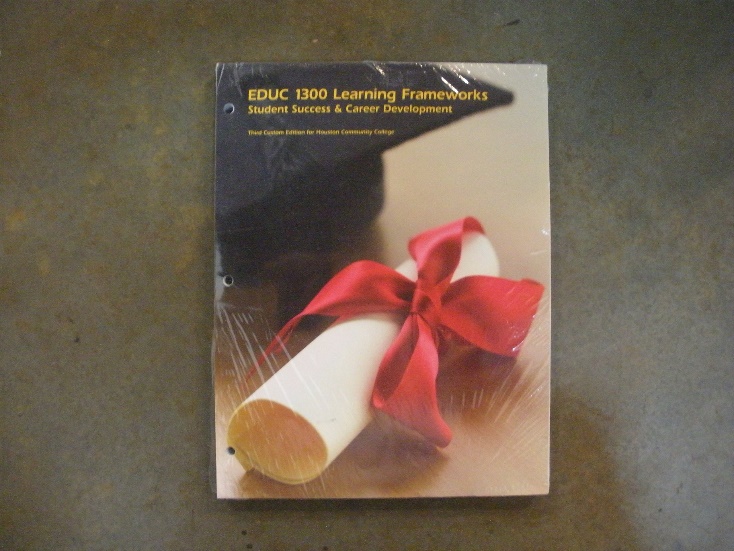 Sherfield & Moody (2015) EDUC 1300 Learning Frameworks Student Success and Career    Development: A Custom Edition for Houston Community College Second Custom Edition ISBN:  9781323243855HCCS Bookstore: http://hccs.bncollege.com 713-528-0872Sherfield & Moody (2015) EDUC 1300 Learning Frameworks Student Success and Career    Development: A Custom Edition for Houston Community College Second Custom Edition ISBN:  9781323243855HCCS Bookstore: http://hccs.bncollege.com 713-528-0872Sherfield & Moody (2015) EDUC 1300 Learning Frameworks Student Success and Career    Development: A Custom Edition for Houston Community College Second Custom Edition ISBN:  9781323243855EGLS3 – Evaluation for Greater Learning Student Survey SystemEGLS3 – Evaluation for Greater Learning Student Survey SystemEGLS3 – Evaluation for Greater Learning Student Survey SystemEGLS3 – Evaluation for Greater Learning Student Survey System    At Houston Community College, professors believe that thoughtful student feedback is necessary to improve teaching and learning. During a designated time, you will be asked to answer a short online survey of research-based questions related to instruction. The anonymous results of the survey will be made available to your professors and division chairs for continual improvement of instruction. Look for the survey as part of the Houston Community College Student System online near the end of the term.    At Houston Community College, professors believe that thoughtful student feedback is necessary to improve teaching and learning. During a designated time, you will be asked to answer a short online survey of research-based questions related to instruction. The anonymous results of the survey will be made available to your professors and division chairs for continual improvement of instruction. Look for the survey as part of the Houston Community College Student System online near the end of the term.HCC Policy Statements: HCC Policy Statements: HCC Policy Statements: HCC Policy Statements: HCC Policy Statements: HCC Policy Statements: Access Student   Services Policies on their Web site:Access Student   Services Policies on their Web site:http://www.hccs.edu/district/about-us/policies/d-student-services/http://www.hccs.edu/district/about-us/policies/d-student-services/http://www.hccs.edu/district/about-us/policies/d-student-services/http://www.hccs.edu/district/about-us/policies/d-student-services/Attendance Policy:             Although it is your responsibility to drop a course for nonattendance, the instructor has the authority to drop you for excessive absences. You may be dropped from a course after accumulating absences in excess of 12.5 percent of the total hours of instruction (lecture and lab) For a 3 credit-hour lecture class meeting 3 hours per week (48 hours of instruction), you can be dropped after 6 hours of absence. The 6 hours includes accumulated minutes for arriving late to class and leaving class early. Attendance Policy:             Although it is your responsibility to drop a course for nonattendance, the instructor has the authority to drop you for excessive absences. You may be dropped from a course after accumulating absences in excess of 12.5 percent of the total hours of instruction (lecture and lab) For a 3 credit-hour lecture class meeting 3 hours per week (48 hours of instruction), you can be dropped after 6 hours of absence. The 6 hours includes accumulated minutes for arriving late to class and leaving class early. Attendance Policy:             Although it is your responsibility to drop a course for nonattendance, the instructor has the authority to drop you for excessive absences. You may be dropped from a course after accumulating absences in excess of 12.5 percent of the total hours of instruction (lecture and lab) For a 3 credit-hour lecture class meeting 3 hours per week (48 hours of instruction), you can be dropped after 6 hours of absence. The 6 hours includes accumulated minutes for arriving late to class and leaving class early. Attendance Policy:             Although it is your responsibility to drop a course for nonattendance, the instructor has the authority to drop you for excessive absences. You may be dropped from a course after accumulating absences in excess of 12.5 percent of the total hours of instruction (lecture and lab) For a 3 credit-hour lecture class meeting 3 hours per week (48 hours of instruction), you can be dropped after 6 hours of absence. The 6 hours includes accumulated minutes for arriving late to class and leaving class early. Attendance Policy:             Although it is your responsibility to drop a course for nonattendance, the instructor has the authority to drop you for excessive absences. You may be dropped from a course after accumulating absences in excess of 12.5 percent of the total hours of instruction (lecture and lab) For a 3 credit-hour lecture class meeting 3 hours per week (48 hours of instruction), you can be dropped after 6 hours of absence. The 6 hours includes accumulated minutes for arriving late to class and leaving class early. Attendance Policy:             Although it is your responsibility to drop a course for nonattendance, the instructor has the authority to drop you for excessive absences. You may be dropped from a course after accumulating absences in excess of 12.5 percent of the total hours of instruction (lecture and lab) For a 3 credit-hour lecture class meeting 3 hours per week (48 hours of instruction), you can be dropped after 6 hours of absence. The 6 hours includes accumulated minutes for arriving late to class and leaving class early. Distance Education and/or Continuing Education Policies:Access DE  Policies on their Web site: Distance Education and/or Continuing Education Policies:Access DE  Policies on their Web site: All students are responsible for reading and understanding the DE Student              Handbook, which contains policies, information about conduct, and other     important information. For the DE Student Handbook click on the link below or go to the DE page on the HCC website.The Distance Education Student Handbook contains policies and procedures unique to the DE student. Students should have reviewed the handbook as part of the mandatory orientation. It is the student's responsibility to be familiar with the handbook's contents. The handbook contains valuable information, answers, and resources, such as DE contacts, policies and procedures (how to drop, attendance requirements, etc.), student services (ADA, financial aid, degree planning, etc.), course information, testing procedures, technical support, and academic calendars. Refer to the DE Student Handbook by visiting this link:http://de.hccs.edu/media/houston-community-college/distance-education/student-services/2013-2014HCCDEStudentHandbook-%28Revised8-1-2013%29.pdfAll students are responsible for reading and understanding the DE Student              Handbook, which contains policies, information about conduct, and other     important information. For the DE Student Handbook click on the link below or go to the DE page on the HCC website.The Distance Education Student Handbook contains policies and procedures unique to the DE student. Students should have reviewed the handbook as part of the mandatory orientation. It is the student's responsibility to be familiar with the handbook's contents. The handbook contains valuable information, answers, and resources, such as DE contacts, policies and procedures (how to drop, attendance requirements, etc.), student services (ADA, financial aid, degree planning, etc.), course information, testing procedures, technical support, and academic calendars. Refer to the DE Student Handbook by visiting this link:http://de.hccs.edu/media/houston-community-college/distance-education/student-services/2013-2014HCCDEStudentHandbook-%28Revised8-1-2013%29.pdfAll students are responsible for reading and understanding the DE Student              Handbook, which contains policies, information about conduct, and other     important information. For the DE Student Handbook click on the link below or go to the DE page on the HCC website.The Distance Education Student Handbook contains policies and procedures unique to the DE student. Students should have reviewed the handbook as part of the mandatory orientation. It is the student's responsibility to be familiar with the handbook's contents. The handbook contains valuable information, answers, and resources, such as DE contacts, policies and procedures (how to drop, attendance requirements, etc.), student services (ADA, financial aid, degree planning, etc.), course information, testing procedures, technical support, and academic calendars. Refer to the DE Student Handbook by visiting this link:http://de.hccs.edu/media/houston-community-college/distance-education/student-services/2013-2014HCCDEStudentHandbook-%28Revised8-1-2013%29.pdfAll students are responsible for reading and understanding the DE Student              Handbook, which contains policies, information about conduct, and other     important information. For the DE Student Handbook click on the link below or go to the DE page on the HCC website.The Distance Education Student Handbook contains policies and procedures unique to the DE student. Students should have reviewed the handbook as part of the mandatory orientation. It is the student's responsibility to be familiar with the handbook's contents. The handbook contains valuable information, answers, and resources, such as DE contacts, policies and procedures (how to drop, attendance requirements, etc.), student services (ADA, financial aid, degree planning, etc.), course information, testing procedures, technical support, and academic calendars. Refer to the DE Student Handbook by visiting this link:http://de.hccs.edu/media/houston-community-college/distance-education/student-services/2013-2014HCCDEStudentHandbook-%28Revised8-1-2013%29.pdfAdvisingTitle IXAdvisingTitle IXA senior advisor is connected to this class section and will meet with the class within the first two weeks of class. The Sr. Advisor will review the advising syllabus and the ways in which you can communicate with them. Students are required to meet with their advisor at least twice within the semester. Participation in these advising sessions is required and will be a part of the grade in this success class.HCC is committed to providing a learning and working environment that is free from discrimination on the basis of sex which includes all forms of sexual misconduct. Title IX of the Education Amendments of 1972 requires that when a complaint is filed, a prompt and thorough investigation is initiated. Complaints may be filed with the HCC Title IX Coordinator available at 713 718-8271 or email at oie@hccs.edu.A senior advisor is connected to this class section and will meet with the class within the first two weeks of class. The Sr. Advisor will review the advising syllabus and the ways in which you can communicate with them. Students are required to meet with their advisor at least twice within the semester. Participation in these advising sessions is required and will be a part of the grade in this success class.HCC is committed to providing a learning and working environment that is free from discrimination on the basis of sex which includes all forms of sexual misconduct. Title IX of the Education Amendments of 1972 requires that when a complaint is filed, a prompt and thorough investigation is initiated. Complaints may be filed with the HCC Title IX Coordinator available at 713 718-8271 or email at oie@hccs.edu.A senior advisor is connected to this class section and will meet with the class within the first two weeks of class. The Sr. Advisor will review the advising syllabus and the ways in which you can communicate with them. Students are required to meet with their advisor at least twice within the semester. Participation in these advising sessions is required and will be a part of the grade in this success class.HCC is committed to providing a learning and working environment that is free from discrimination on the basis of sex which includes all forms of sexual misconduct. Title IX of the Education Amendments of 1972 requires that when a complaint is filed, a prompt and thorough investigation is initiated. Complaints may be filed with the HCC Title IX Coordinator available at 713 718-8271 or email at oie@hccs.edu.A senior advisor is connected to this class section and will meet with the class within the first two weeks of class. The Sr. Advisor will review the advising syllabus and the ways in which you can communicate with them. Students are required to meet with their advisor at least twice within the semester. Participation in these advising sessions is required and will be a part of the grade in this success class.HCC is committed to providing a learning and working environment that is free from discrimination on the basis of sex which includes all forms of sexual misconduct. Title IX of the Education Amendments of 1972 requires that when a complaint is filed, a prompt and thorough investigation is initiated. Complaints may be filed with the HCC Title IX Coordinator available at 713 718-8271 or email at oie@hccs.edu.DiscriminationAbilitiesUseful WebsitesDiscriminationAbilitiesUseful WebsitesStudents should be aware that discrimination and/or other harassment based on race, sex, gender identity and gender expression, national origin, religion, age, disability, sexual orientation, color or veteran status is prohibited by HCC Policy G.1 Discrimination and Harassment and D.1.1 Equal Educational Opportunities. Any student who feels they have been discriminated against or harassed on the basis of race, sex, gender identity, gender expression, national origin, religion, age, disability, sexual orientation, color or veteran status including sexual harassment, has the opportunity to seek informal or formal resolution of the matter. All complaints/concerns should be directed to the Office of Institutional Equity, 713 718-8271 or oie@hccs.edu. Additional information may be obtained online. Visit http://www.hccs.edu/district/departments/institutionalequity/ Complaints involving sexual misconduct to include but not limited to: sexual assault, stalking, dating violence, sexual harassment or domestic violence should be directed to the HCC Title IX Coordinator, Renée Mack at 713 718-8272 or renee.mack@hccs.eduhttp://www.hccs.edu/district/students/disability-services/ada-counselors/          Central College           713.718.6164          Coleman College            713-718-7376          Northeast College          713-718-8322          Northwest College          713-718-5667          713-718-5408          Southeast College          713-718-7053          Southwest College          713-718-7909          Adaptive Equipment/Assistive Technology          713-718-6629           713-718-5604           Interpreting and CART services          713-718-6333Information: www.hccs.edu ; http://learning.hccs.edu Tutoring & Support: https://hccs.upswing.io/  Eagle Online: https://hccs.instructure.com Purdue OWL: http://owl.english.purdue.edu/owl/resource/747/01/  Students should be aware that discrimination and/or other harassment based on race, sex, gender identity and gender expression, national origin, religion, age, disability, sexual orientation, color or veteran status is prohibited by HCC Policy G.1 Discrimination and Harassment and D.1.1 Equal Educational Opportunities. Any student who feels they have been discriminated against or harassed on the basis of race, sex, gender identity, gender expression, national origin, religion, age, disability, sexual orientation, color or veteran status including sexual harassment, has the opportunity to seek informal or formal resolution of the matter. All complaints/concerns should be directed to the Office of Institutional Equity, 713 718-8271 or oie@hccs.edu. Additional information may be obtained online. Visit http://www.hccs.edu/district/departments/institutionalequity/ Complaints involving sexual misconduct to include but not limited to: sexual assault, stalking, dating violence, sexual harassment or domestic violence should be directed to the HCC Title IX Coordinator, Renée Mack at 713 718-8272 or renee.mack@hccs.eduhttp://www.hccs.edu/district/students/disability-services/ada-counselors/          Central College           713.718.6164          Coleman College            713-718-7376          Northeast College          713-718-8322          Northwest College          713-718-5667          713-718-5408          Southeast College          713-718-7053          Southwest College          713-718-7909          Adaptive Equipment/Assistive Technology          713-718-6629           713-718-5604           Interpreting and CART services          713-718-6333Information: www.hccs.edu ; http://learning.hccs.edu Tutoring & Support: https://hccs.upswing.io/  Eagle Online: https://hccs.instructure.com Purdue OWL: http://owl.english.purdue.edu/owl/resource/747/01/  Students should be aware that discrimination and/or other harassment based on race, sex, gender identity and gender expression, national origin, religion, age, disability, sexual orientation, color or veteran status is prohibited by HCC Policy G.1 Discrimination and Harassment and D.1.1 Equal Educational Opportunities. Any student who feels they have been discriminated against or harassed on the basis of race, sex, gender identity, gender expression, national origin, religion, age, disability, sexual orientation, color or veteran status including sexual harassment, has the opportunity to seek informal or formal resolution of the matter. All complaints/concerns should be directed to the Office of Institutional Equity, 713 718-8271 or oie@hccs.edu. Additional information may be obtained online. Visit http://www.hccs.edu/district/departments/institutionalequity/ Complaints involving sexual misconduct to include but not limited to: sexual assault, stalking, dating violence, sexual harassment or domestic violence should be directed to the HCC Title IX Coordinator, Renée Mack at 713 718-8272 or renee.mack@hccs.eduhttp://www.hccs.edu/district/students/disability-services/ada-counselors/          Central College           713.718.6164          Coleman College            713-718-7376          Northeast College          713-718-8322          Northwest College          713-718-5667          713-718-5408          Southeast College          713-718-7053          Southwest College          713-718-7909          Adaptive Equipment/Assistive Technology          713-718-6629           713-718-5604           Interpreting and CART services          713-718-6333Information: www.hccs.edu ; http://learning.hccs.edu Tutoring & Support: https://hccs.upswing.io/  Eagle Online: https://hccs.instructure.com Purdue OWL: http://owl.english.purdue.edu/owl/resource/747/01/  Students should be aware that discrimination and/or other harassment based on race, sex, gender identity and gender expression, national origin, religion, age, disability, sexual orientation, color or veteran status is prohibited by HCC Policy G.1 Discrimination and Harassment and D.1.1 Equal Educational Opportunities. Any student who feels they have been discriminated against or harassed on the basis of race, sex, gender identity, gender expression, national origin, religion, age, disability, sexual orientation, color or veteran status including sexual harassment, has the opportunity to seek informal or formal resolution of the matter. All complaints/concerns should be directed to the Office of Institutional Equity, 713 718-8271 or oie@hccs.edu. Additional information may be obtained online. Visit http://www.hccs.edu/district/departments/institutionalequity/ Complaints involving sexual misconduct to include but not limited to: sexual assault, stalking, dating violence, sexual harassment or domestic violence should be directed to the HCC Title IX Coordinator, Renée Mack at 713 718-8272 or renee.mack@hccs.eduhttp://www.hccs.edu/district/students/disability-services/ada-counselors/          Central College           713.718.6164          Coleman College            713-718-7376          Northeast College          713-718-8322          Northwest College          713-718-5667          713-718-5408          Southeast College          713-718-7053          Southwest College          713-718-7909          Adaptive Equipment/Assistive Technology          713-718-6629           713-718-5604           Interpreting and CART services          713-718-6333Information: www.hccs.edu ; http://learning.hccs.edu Tutoring & Support: https://hccs.upswing.io/  Eagle Online: https://hccs.instructure.com Purdue OWL: http://owl.english.purdue.edu/owl/resource/747/01/  Week NumberLecture Topic and ActivityLecture Topic and ActivityLecture Topic and ActivityLecture Topic and ActivityReference Chapters or text pagesReference Chapters or text pages12Introduction to the course, textbook, & Eagle OnlineSyllabus and class overview   Discuss Chapter 1: ChangeChange Chapter QuizPortfolio Assignment ARead  & Prepare Chapter 2Introduction to the course, textbook, & Eagle OnlineSyllabus and class overview   Discuss Chapter 1: ChangeChange Chapter QuizPortfolio Assignment ARead  & Prepare Chapter 2Introduction to the course, textbook, & Eagle OnlineSyllabus and class overview   Discuss Chapter 1: ChangeChange Chapter QuizPortfolio Assignment ARead  & Prepare Chapter 2Introduction to the course, textbook, & Eagle OnlineSyllabus and class overview   Discuss Chapter 1: ChangeChange Chapter QuizPortfolio Assignment ARead  & Prepare Chapter 2Syllabus &Chapter 1 p. 1Syllabus &Chapter 1 p. 13Discuss Chapter 2: EngageEngage Chapter QuizPortfolio Assignment BRead & Prepare Chapter 3*Assignment 1: Campus Resources Assignment DueDiscuss Chapter 2: EngageEngage Chapter QuizPortfolio Assignment BRead & Prepare Chapter 3*Assignment 1: Campus Resources Assignment DueDiscuss Chapter 2: EngageEngage Chapter QuizPortfolio Assignment BRead & Prepare Chapter 3*Assignment 1: Campus Resources Assignment DueDiscuss Chapter 2: EngageEngage Chapter QuizPortfolio Assignment BRead & Prepare Chapter 3*Assignment 1: Campus Resources Assignment DueChapter 2 pg. 27Chapter 2 pg. 274Discuss Chapter 3:PersistPersist Chapter QuizRead & Prepare Chapter 7: LearnComplete Typefocus.comDiscuss Chapter 3:PersistPersist Chapter QuizRead & Prepare Chapter 7: LearnComplete Typefocus.comDiscuss Chapter 3:PersistPersist Chapter QuizRead & Prepare Chapter 7: LearnComplete Typefocus.comDiscuss Chapter 3:PersistPersist Chapter QuizRead & Prepare Chapter 7: LearnComplete Typefocus.comChapter 3 pg. 48Chapter 3 pg. 485Discuss Chapter 7: LearnLearn Chapter Quiz*Assignment 2 Due: Personal Learning System Portfolio Assignment CRead & Prepare Chapter 8 & 9Discuss Chapter 7: LearnLearn Chapter Quiz*Assignment 2 Due: Personal Learning System Portfolio Assignment CRead & Prepare Chapter 8 & 9Discuss Chapter 7: LearnLearn Chapter Quiz*Assignment 2 Due: Personal Learning System Portfolio Assignment CRead & Prepare Chapter 8 & 9Discuss Chapter 7: LearnLearn Chapter Quiz*Assignment 2 Due: Personal Learning System Portfolio Assignment CRead & Prepare Chapter 8 & 9Chapter 7 pg. 154Chapter 7 pg. 1546Discuss Chapters 8 & 9: Read & Record *Assignment 3 Due: Annotating & RecordingRead & Record Chapter QuizPortfolio Assignment DRead & Prepare Chapter 11 Discuss Chapters 8 & 9: Read & Record *Assignment 3 Due: Annotating & RecordingRead & Record Chapter QuizPortfolio Assignment DRead & Prepare Chapter 11 Discuss Chapters 8 & 9: Read & Record *Assignment 3 Due: Annotating & RecordingRead & Record Chapter QuizPortfolio Assignment DRead & Prepare Chapter 11 Discuss Chapters 8 & 9: Read & Record *Assignment 3 Due: Annotating & RecordingRead & Record Chapter QuizPortfolio Assignment DRead & Prepare Chapter 11 Chapter 8  p. 179Chapter 9 p. 202Chapter 8  p. 179Chapter 9 p. 2027Discuss Chapter 11: Prosper- Financial Literacy & CapabilitiesProsper Chapter QuizPortfolio Assignment ERead & Prepare Chapter 6Discuss Chapter 11: Prosper- Financial Literacy & CapabilitiesProsper Chapter QuizPortfolio Assignment ERead & Prepare Chapter 6Discuss Chapter 11: Prosper- Financial Literacy & CapabilitiesProsper Chapter QuizPortfolio Assignment ERead & Prepare Chapter 6Discuss Chapter 11: Prosper- Financial Literacy & CapabilitiesProsper Chapter QuizPortfolio Assignment ERead & Prepare Chapter 6Chapter 11 p. 249Chapter 11 p. 2498Discuss Chapter 6: Prioritize Prioritize Chapter QuizBegin Time MonitorPortfolio Assignment F*Career Essays DueDiscuss Chapter 6: Prioritize Prioritize Chapter QuizBegin Time MonitorPortfolio Assignment F*Career Essays DueDiscuss Chapter 6: Prioritize Prioritize Chapter QuizBegin Time MonitorPortfolio Assignment F*Career Essays DueDiscuss Chapter 6: Prioritize Prioritize Chapter QuizBegin Time MonitorPortfolio Assignment F*Career Essays DueChapter 6 pg. 128Chapter 6 pg. 1289Midterm ExamRead & Prepare Chapter 4Midterm ExamRead & Prepare Chapter 4Midterm ExamRead & Prepare Chapter 4Midterm ExamRead & Prepare Chapter 4Assigned ChaptersAssigned Chapters1011 1213    14    1516Discuss Chapter 4: ConnectConnect Chapter Quiz*Assignment 4 Due: Time Monitor*Assignment 5 Due: Occupation SearchRead & Prepare Chapter 15Discuss Chapter 15: PlanPlan Chapter QuizRead & Prepare Chapter 5Discuss Chapter 5: ThinkThink Chapter Quiz*Assignment 6 Due: Academic PlannerRead & Prepare Chapter 10Discuss Chapter 10: Study Study Chapter QuizRead & Prepare Chapter 13Portfolio Assignment G*Career Presentations DuePresentations for Group A*Career Presentations Presentations for Group BDiscuss Chapter 13 : Communicate Portfolio Assignments H & IPrepare for Final Exam*Final ExamPortfolios DueDiscuss Chapter 4: ConnectConnect Chapter Quiz*Assignment 4 Due: Time Monitor*Assignment 5 Due: Occupation SearchRead & Prepare Chapter 15Discuss Chapter 15: PlanPlan Chapter QuizRead & Prepare Chapter 5Discuss Chapter 5: ThinkThink Chapter Quiz*Assignment 6 Due: Academic PlannerRead & Prepare Chapter 10Discuss Chapter 10: Study Study Chapter QuizRead & Prepare Chapter 13Portfolio Assignment G*Career Presentations DuePresentations for Group A*Career Presentations Presentations for Group BDiscuss Chapter 13 : Communicate Portfolio Assignments H & IPrepare for Final Exam*Final ExamPortfolios DueDiscuss Chapter 4: ConnectConnect Chapter Quiz*Assignment 4 Due: Time Monitor*Assignment 5 Due: Occupation SearchRead & Prepare Chapter 15Discuss Chapter 15: PlanPlan Chapter QuizRead & Prepare Chapter 5Discuss Chapter 5: ThinkThink Chapter Quiz*Assignment 6 Due: Academic PlannerRead & Prepare Chapter 10Discuss Chapter 10: Study Study Chapter QuizRead & Prepare Chapter 13Portfolio Assignment G*Career Presentations DuePresentations for Group A*Career Presentations Presentations for Group BDiscuss Chapter 13 : Communicate Portfolio Assignments H & IPrepare for Final Exam*Final ExamPortfolios DueDiscuss Chapter 4: ConnectConnect Chapter Quiz*Assignment 4 Due: Time Monitor*Assignment 5 Due: Occupation SearchRead & Prepare Chapter 15Discuss Chapter 15: PlanPlan Chapter QuizRead & Prepare Chapter 5Discuss Chapter 5: ThinkThink Chapter Quiz*Assignment 6 Due: Academic PlannerRead & Prepare Chapter 10Discuss Chapter 10: Study Study Chapter QuizRead & Prepare Chapter 13Portfolio Assignment G*Career Presentations DuePresentations for Group A*Career Presentations Presentations for Group BDiscuss Chapter 13 : Communicate Portfolio Assignments H & IPrepare for Final Exam*Final ExamPortfolios DueChapter 4pg. 70Chapter 15 pg. 341Chapter 5Pg. 101Chapter 10 pg. 225Chapter 13pg. 297All Assigned ChaptersChapter 4pg. 70Chapter 15 pg. 341Chapter 5Pg. 101Chapter 10 pg. 225Chapter 13pg. 297All Assigned ChaptersHolidays: Labor Day Holiday September 5, 2016 & Thanksgiving Break November 24, 2016Final Exam: Week of December 5, 2016Last Day for Withdrawals from 16 Week Classes: October 28, 2016 4:30 p.m.Holidays: Labor Day Holiday September 5, 2016 & Thanksgiving Break November 24, 2016Final Exam: Week of December 5, 2016Last Day for Withdrawals from 16 Week Classes: October 28, 2016 4:30 p.m.Holidays: Labor Day Holiday September 5, 2016 & Thanksgiving Break November 24, 2016Final Exam: Week of December 5, 2016Last Day for Withdrawals from 16 Week Classes: October 28, 2016 4:30 p.m.Holidays: Labor Day Holiday September 5, 2016 & Thanksgiving Break November 24, 2016Final Exam: Week of December 5, 2016Last Day for Withdrawals from 16 Week Classes: October 28, 2016 4:30 p.m.